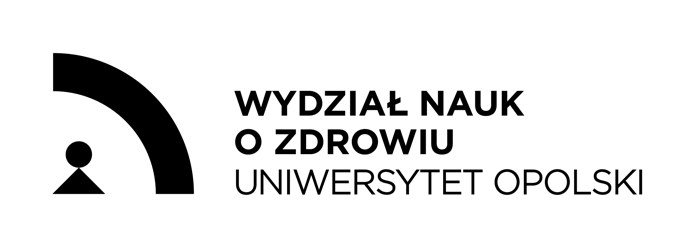 Lista studentów z wykazem tematów prac dyplomowych w roku akademickim ……………………..………………………………………………………………………………………………………………………………………………………………………………………………………………………………………….Kierunek, stopień/jednolite magisterskie, stacjonarne/niestacjonarneOpinia Wiodącego zespołu dydaktycznego WNoZ UO na temat proponowanych do realizacji prac dyplomowych na studiach…….. stopnia, kierunek……………………………………….…………..…………………………………………………………………………………………………………………………………………………………………………………………………………………………………………………………………………….………………………………………………………………………………………………………………………………………………………………………………………………………………………………………………………..………………….…………………………………………………………………………………………………………………………………………………………………………………………………………………………………………………………………………….………………………………………………………………………………………………………………………………………………………………………………………………………………………………………………………..………………….……………………………….…………………………………..   Podpis lidera Wiodącego Zespołu DydaktycznegoL.p.Nazwisko i imię studentaTemat pracy w języku polskimTemat pracy w języku angielskimPromotor pracyimię, nazwisko, tytuł, stopień naukowyCharakter i zakres pracyOpinia Wiodącego Zespołu Dydaktycznego